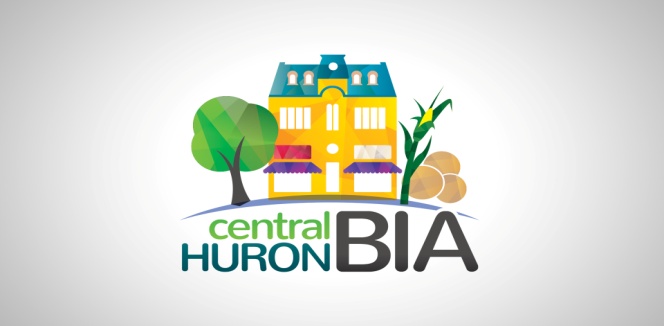 Tuesday July 13, 2021 AGENDACentral Huron Business Improvement Area Board of Management 7pm      Zoom Call – please check your connection before 7pm1. 	CALL TO ORDER	1.1	Confirmation of the Agenda (additions, deletions, corrections)		Recommended Motion:		THAT the Central Huron BIA Agenda for July 13, 2021 be adopted as circulated.2. 	DISCLOSURES OF PECUNIARY INTEREST AND GENERAL NATURE THEREOF3. 	APPROVAL OF PREVIOUS MINUTES		Recommended Motion:		THAT the minutes of the June 8, 2021 meeting be adopted as circulated.4.	DELEGATIONS/PRESENTATIONS – 5. 	CHAIR’S UPDATE – 5.1. Letter sent to support the Municipality to build & improve community Infrastructure through the Federal Government’s Canada Community Revitalization Fund. 5.2.  Information on grants available from County of Huron’s Economic Development    -   Ontario Trillium Foundation GrantCapital Stream Applications available September 1   Resilient Communities Fund applications available Nov 10               5.3   Business Retention and Expansion (BR&E) is well underway.   Surveys are being mailed out, with a 10% return so far!  We still need volunteers to assist with calls, if you have some time, let Sandy Garnet know please.	5.4   Stage 2 Re-opening began June 30, earlier than expected!                                                                                                    			b.  Non essential retail up to 25% capacity			c.  Essential Retail up to 50% capacity          			d   Outdoor fairs, festivals up to 25% capacity with masks5.5   Unfortunately, with the border remaining closed, Roger Brooks has had to postpone his visit until Fall/Winter 2022, but he is still planning on coming!6.  	Community Improvement Coordinator (CIC) update:  Dave Jewitt7. 	COUNCIL REPORT (Deputy Mayor Dave Jewitt) 	 - council meets 1st and 3rd Mondays and request to speak must be in by the Wednesday prior.8. 	TREASURER’S REPORT    Not available for this meeting. 9. 	COMMITTEE UPDATES9.1	Marketing Committee Minutes/Update – 		Upcoming Events – Sidewalk Sale		Fundraiser update – Sandra Campbell9.2	Social Committee Minutes/Update – 9.3	Beautification Committee Minutes/Update – 10.  Other Business:  11.  	Next meeting is our Annual General Meeting August 10, 2021 at Kildonan House!  Meet at 6pm and bring a chair.  BBQ and drinks courtesy of Bob and Janice Clark!  RSVP by July 30 so we know how many we are feeding.12.	ADJOURNMENT		Chair, Sandy Garnet adjourned the meeting at            pm.